ПРИНЯТО                                                                                                                                                                           УТВЕРЖДЕНО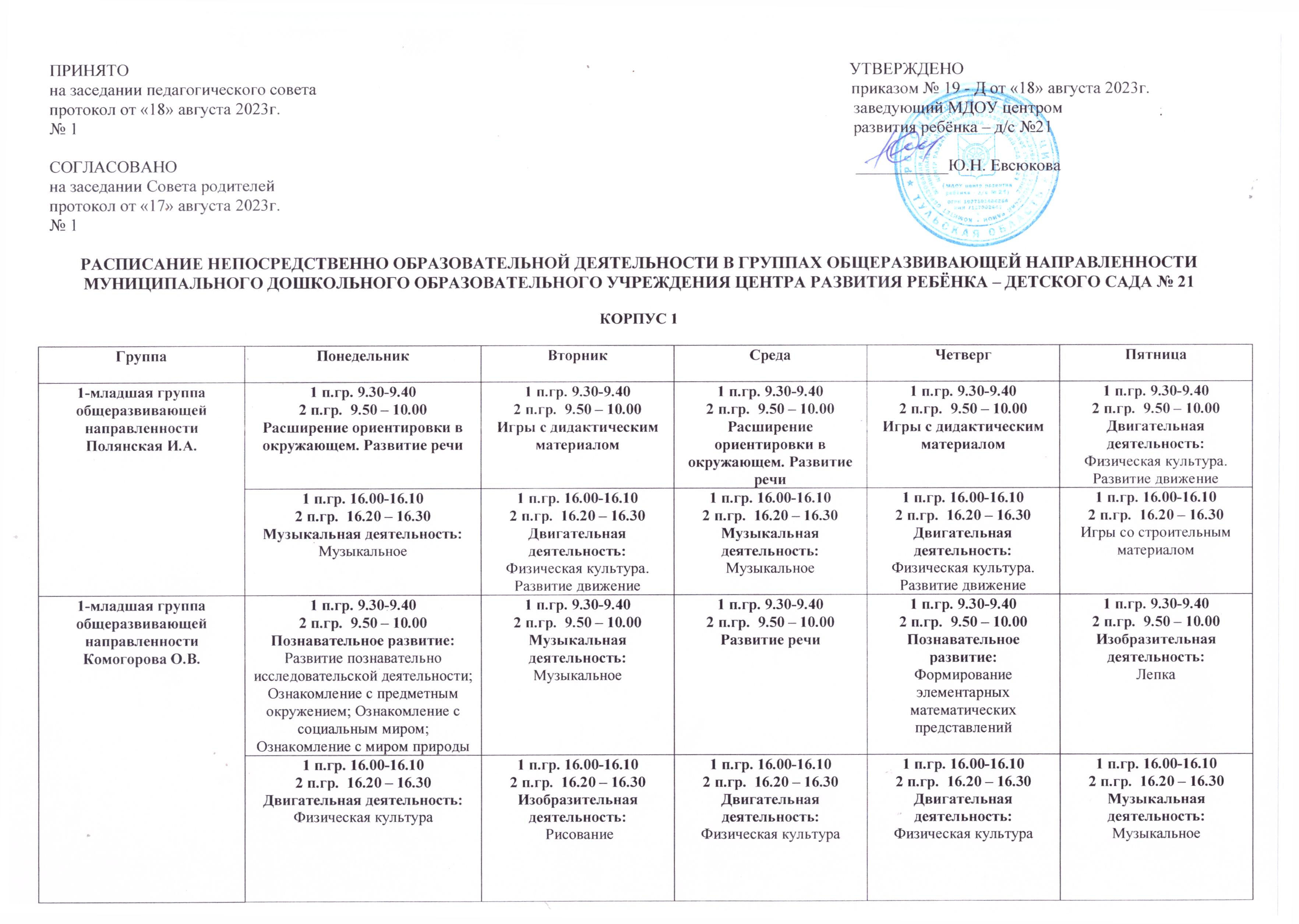 на заседании педагогического совета                                                                                                                               приказом № 19 - Д от «18» августа 2023г.  протокол от «18» августа 2023г.                                                                                                                                        заведующий МДОУ центром№ 1                                                                                                                                                                                        развития ребёнка – д/с №21СОГЛАСОВАНО                                                                                                                                                                 ___________Ю.Н. Евсюкована заседании Совета родителейпротокол от «17» августа 2023г.  № 1РАСПИСАНИЕ ЗАНЯТИЙ ОСНОВНОЙ ОБРАЗОВАТЕЛЬНОЙ ПРОГРАММЫ ДОШКОЛЬНОГО ОБРАЗОВАНИЯМУНИЦИПАЛЬНОГО ДОШКОЛЬНОГО ОБРАЗОВАТЕЛЬНОГО УЧРЕЖДЕНИЯ ЦЕНТРА РАЗВИТИЯ РЕБЁНКА – ДЕТСКОГО САДА № 21КОРПУС 1КОРПУС №2ГруппаПонедельникВторникСредаЧетвергПятница1-младшая группа общеразвивающей направленностиПолянская И.А.1 п.гр. 9.30-9.402 п.гр.  9.50 – 10.00Расширение ориентировки в окружающем. Развитие речи1 п.гр. 9.30-9.402 п.гр.  9.50 – 10.00Игры с дидактическим материалом1 п.гр. 9.30-9.402 п.гр.  9.50 – 10.00Расширение ориентировки в окружающем. Развитие речи1 п.гр. 9.30-9.402 п.гр.  9.50 – 10.00Игры с дидактическим материалом 1 п.гр. 9.30-9.402 п.гр.  9.50 – 10.00Двигательная деятельность: Физическая культура. Развитие движение1-младшая группа общеразвивающей направленностиПолянская И.А.1 п.гр. 16.00-16.102 п.гр.  16.20 – 16.30Музыкальная деятельность: Музыкальное 1 п.гр. 16.00-16.102 п.гр.  16.20 – 16.30Двигательная деятельность: Физическая культура. Развитие движение 1 п.гр. 16.00-16.102 п.гр.  16.20 – 16.30Музыкальная деятельность: Музыкальное 1 п.гр. 16.00-16.102 п.гр.  16.20 – 16.30Двигательная деятельность: Физическая культура. Развитие движение1 п.гр. 16.00-16.102 п.гр.  16.20 – 16.30Игры со строительным материалом1-младшая группа общеразвивающей направленностиКомогорова О.В.1 п.гр. 9.30-9.402 п.гр.  9.50 – 10.00Познавательное развитие: Развитие познавательно исследовательской деятельности; Ознакомление с предметным окружением; Ознакомление с социальным миром; Ознакомление с миром природы1 п.гр. 9.30-9.402 п.гр.  9.50 – 10.00Музыкальная деятельность: Музыкальное 1 п.гр. 9.30-9.402 п.гр.  9.50 – 10.00Развитие речи1 п.гр. 9.30-9.402 п.гр.  9.50 – 10.00Познавательное развитие: Формирование элементарныхматематическихпредставлений 1 п.гр. 9.30-9.402 п.гр.  9.50 – 10.00Изобразительная деятельность:Лепка1-младшая группа общеразвивающей направленностиКомогорова О.В.1 п.гр. 16.00-16.102 п.гр.  16.20 – 16.30Двигательная деятельность: Физическая культура1 п.гр. 16.00-16.102 п.гр.  16.20 – 16.30Изобразительная деятельность: Рисование1 п.гр. 16.00-16.102 п.гр.  16.20 – 16.30Двигательная деятельность: Физическая культура1 п.гр. 16.00-16.102 п.гр.  16.20 – 16.30Двигательная деятельность: Физическая культура1 п.гр. 16.00-16.102 п.гр.  16.20 – 16.30Музыкальная деятельность: Музыкальное1-младшая группа общеразвивающей направленности Маркина И.В.1 п.гр. 9.30-9.402 п.гр.  9.50 – 10.00Познавательное развитие: Развитие познавательно исследовательской деятельности; Ознакомление с предметным окружением; Ознакомление с социальным миром; Ознакомление с миром природы1 п.гр. 9.30-9.402 п.гр.  9.50 – 10.00Изобразительная деятельность: Рисование1 п.гр. 9.30-9.402 п.гр.  9.50 – 10.00Познавательное развитие: Формирование элементарныхматематическихпредставлений 1 п.гр. 9.30-9.402 п.гр.  9.50 – 10.00Музыкальная деятельность: Музыкальное1 п.гр. 9.30-9.402 п.гр.  9.50 – 10.00Изобразительная деятельность:Лепка1-младшая группа общеразвивающей направленности Маркина И.В.1 п.гр. 16.00-16.102 п.гр.  16.20 – 16.30Двигательная деятельность: Физическая культура1 п.гр. 16.00-16.102 п.гр.  16.20 – 16.30Музыкальная деятельность: Музыкальное1 п.гр. 16.00-16.102 п.гр.  16.20 – 16.30Двигательная деятельность: Физическая культура1 п.гр. 16.00-16.102 п.гр.  16.20 – 16.30Речевое развитие:Развитие речи1 п.гр. 16.00-16.102 п.гр.  16.20 – 16.30Двигательная деятельность: Физическая культура2-младшая группа общеразвивающей направленности Ходова Н.В.9.20 – 9.35Музыкальная деятельность: Музыкальное9.20 – 9.35Познавательное развитие: Формирование элементарныхматематическихпредставлений9.20 – 9.35Развитие речи9.20 – 9.35Двигательная деятельность: Физическая культура 9.20 – 9.35Изобразительная деятельность:Рисование2-младшая группа общеразвивающей направленности Ходова Н.В.9.45 – 10.00Познавательное развитие: Развитие познавательно исследовательской деятельности; Ознакомление с предметным окружением; Ознакомление с социальным миром; Ознакомление с миром природы9.45 – 10.00Двигательная деятельность: Физическая культура 9.45 – 10.00Музыкальная деятельность: Музыкальное9.45 – 10.00Изобразительная деятельность:Лепка /Аппликация9.45 – 10.00Двигательная деятельность: Физическая культура средняя группа общеразвивающей направленности Ковальская Л.А.9.15-9.35Познавательное развитие: Развитие познавательно исследовательской деятельности; Ознакомление с предметным окружением; Ознакомление с социальным миром; Ознакомление с миром природы9.15-9.35Музыкальная деятельность: Музыкальное 9.15-9.35Изобразительная деятельность:Лепка /Аппликация 9.15-9.35Двигательная деятельность: Физическая культура 9.15-9.35Музыкальная деятельность: Музыкальное средняя группа общеразвивающей направленности Ковальская Л.А.9.45-10.05Двигательная деятельность: Физическая культура 9.45-10.05Познавательное развитие: Формирование элементарныхматематическихпредставлений9.45-10.05Двигательная деятельность: Физическая культура 9.45-10.05Развитие речи9.45-10.05Изобразительная деятельность:РисованиеСтаршая группа общеразвивающей патриотической направленности Маркова О.М.9.15 – 9.40Познавательное развитие: Развитие познавательноисследовательской деятельности; Ознакомление с предметным окружением; Ознакомление с социальным миром; Ознакомление с миром природы9.15 – 9.40Познавательное развитие: Формирование элементарныхматематическихпредставлений9.15 – 9.40Двигательная деятельность: Физическая культура 9.15 – 9.40Развитие речи9.15 – 9.40Психологическое сопровождение«В мире эмоций»Старшая группа общеразвивающей патриотической направленности Маркова О.М.9.50-10.15Изобразительная деятельность:Лепка/Аппликация9.50-10.15Музыкальная деятельность: Музыкальное 9.50-10.15Изобразительная деятельность:Рисование9.50-10.15Музыкальная деятельность: Музыкальное9.50-10.15Двигательная деятельность: Физическая культураСтаршая группа общеразвивающей патриотической направленности Маркова О.М.16.00-16.25Двигательная деятельность:Физическая культура16.00-16.25Познавательное развитие«Я-кадет»Старшая группа общеразвивающей направленности Пашковская С.В.9.15 – 9.40Познавательное развитие: Развитие познавательноисследовательской деятельности; Ознакомление с предметным окружением; Ознакомление с социальным миром; Ознакомление с миром природы9.15 – 9.40Познавательное развитие: Формирование элементарныхматематическихпредставлений9.15 – 9.40Двигательная деятельность: Физическая культура 9.15 – 9.40Развитие речи9.15 – 9.40Изобразительная деятельность:Лепка/АппликацияСтаршая группа общеразвивающей направленности Пашковская С.В.9.50-10.15Изобразительная деятельность:Рисование9.50-10.15Музыкальная деятельность: Музыкальное 9.50-10.15Психологическое сопровождение«В мире эмоций»9.50-10.15Музыкальная деятельность: Музыкальное9.50-10.15Двигательная деятельность: Физическая культураСтаршая группа общеразвивающей направленности Пашковская С.В.16.00-16.25Двигательная деятельность:Физическая культура16.00-16.25Развитие речиПодготовительная группа общеразвивающей направленности Аристова О.В.9.00-9.30Познавательное развитие: Развитие познавательно исследовательской деятельности; Ознакомление с предметным окружением; 9.00-9.30Развитие речи. Подготовка к обучению грамоте9.00-9.30Познавательное развитие: Формирование элементарныхматематическихпредставлений9.00-9.30Познавательное развитие: Ознакомление с социальным миром; Ознакомление с миром природы9.00-9.30Развитие речи Подготовительная группа общеразвивающей направленности Аристова О.В.9.40-10.10 Конструктивно-модельнаядеятельность Конструирование/Ручной труд 9.40-10.10Познавательное развитие: Формирование элементарныхматематическихпредставлений9.40-10.10Изобразительная деятельность:Лепка/Аппликация9.40-10.10Психологическое сопровождение«Развивай-ка»9.40-10.10Изобразительная деятельность:Рисование Подготовительная группа общеразвивающей направленности Аристова О.В.10.20-10.50 Двигательная деятельность: Физическая культура10.20-10.50 Музыкальная деятельность: Музыкальное10.20-10.50 Двигательная деятельность: Физическая культура10.20-10.50 Музыкальная деятельность: Музыкальное 12.00-12.25Двигательная деятельность: Физическая культура(на воздухе)ГруппаПонедельникВторникСредаЧетвергПятницаI младшая группа общеразвивающей направленностиКомедина О.Г.1 п.гр. 9.30-9.402 п.гр.  9.50 – 10.00Познавательное развитие: Развитие познавательно исследовательской деятельности; Ознакомление с предметным окружением; Ознакомление с социальным миром; Ознакомление с миром природы1 п.гр. 9.30-9.402 п.гр.  9.50 – 10.00Изобразительная деятельность: Рисование1 п.гр. 9.30-9.402 п.гр.  9.50 – 10.00Познавательное развитие: Формирование элементарныхматематическихпредставлений 1 п.гр. 9.30-9.402 п.гр.  9.50 – 10.00Развитие речи1 п.гр. 9.30-9.402 п.гр.  9.50 – 10.00Изобразительная деятельность:ЛепкаI младшая группа общеразвивающей направленностиКомедина О.Г.1 п.гр. 16.00-16.102 п.гр.  16.20 – 16.30Музыкальная деятельность: Музыкальное1 п.гр. 16.00-16.102 п.гр.  16.20 – 16.30Двигательная деятельность: Физическая культура 1 п.гр. 16.00-16.102 п.гр.  16.20 – 16.30Музыкальная деятельность: Музыкальное1 п.гр. 16.00-16.102 п.гр.  16.20 – 16.30Двигательная деятельность: Физическая культура1 п.гр. 16.00-16.102 п.гр.  16.20 – 16.30Двигательная деятельность: Физическая культураII младшая группа общеразвивающей направленностиДеева И.В.9.20 – 9.35Познавательное развитие: Развитие познавательно исследовательской деятельности; Ознакомление с предметным окружением; Ознакомление с социальным миром; Ознакомление с миром природы9.20 – 9.35Двигательная деятельность: Физическая культура 9.20 – 9.35Познавательное развитие: Формирование элементарныхматематическихпредставлений 9.20 – 9.35Музыкальная деятельность: Музыкальное9.20 – 9.35Изобразительная деятельность:РисованиеII младшая группа общеразвивающей направленностиДеева И.В.9.45 – 10.00 Музыкальная деятельность: Музыкальное9.45 – 10.00Изобразительная деятельность:Лепка /Аппликация9.45 – 10.00Двигательная деятельность: Физическая культура 9.45 – 10.00Развитие речи9.45 – 10.00Двигательная деятельность: Физическая культура средняя группа общеразвивающей направленности Селиверстова О.Ю.средняя группа общеразвивающей направленности Селиверстова О.Ю.9.15-9.35Познавательное развитие: Развитие познавательно исследовательской деятельности; Ознакомление с предметным окружением; Ознакомление с социальным миром; Ознакомление с миром природы9.15-9.35Музыкальная деятельность: Музыкальное 9.15-9.35Двигательная деятельность: Физическая культура 9.15-9.35Развитие речи9.15-9.35Двигательная деятельность: Физическая культура средняя группа общеразвивающей направленности Селиверстова О.Ю.средняя группа общеразвивающей направленности Селиверстова О.Ю.9.45-10.05Двигательная деятельность: Физическая культура 9.45-10.05Познавательное развитие: Формирование элементарныхматематическихпредставлений9.45-10.05Изобразительная деятельность:Лепка /Аппликация9.45-10.05Музыкальная деятельность: Музыкальное9.45-10.05Изобразительная деятельность:Рисование